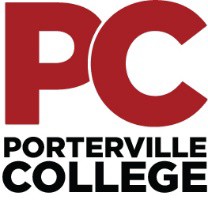 FY	Budget Prioritization Allocation Non-Instructional RubricDepartment Name:		 Reviewer/Committee: 	Directions: Circle or highlight the rating for each category below.Adapted from City College of San Francisco, revised 9/18/2012, and Gavilan College Revised CATEGORYZero (0)Low (1)Medium (2)High (3)Aligned with  & Strategic Plan GoalsPC Mission StatementPC Strategic GoalsMaster PlansCommittee PrioritiesNo demonstrated alignment with Institutional GoalsDemonstrates alignment with either Core Mission, Mission Statement, or Strategic GoalsDemonstrates alignment with Core Mission, or Mission Statement, and/or Strategic GoalsDemonstrates alignment with Core Mission, Mission Statement, and Strategic GoalsIntegrated with Program ReviewNo demonstrated integration with Program ReviewDemonstrates integration with ProgramDemonstrates integration with Program ReviewDemonstrates integration with Program Review and addresses committee priorities.Benefits Justify Cost(e.g., many students positively affected using low-cost approach)N/ALow value compared to costMedium value compared to costHigh value compared to costData Based RationaleKey Performance indicators (see Program Review)No data rationaleLittle data suggesting the need for or feasibility of the allocationSome data suggesting the need for or feasibility of the allocationVarious data sources suggesting the need for or feasibility of the allocationMeasurable OutcomesService Area OnlyDepartment/Administrative GoalsNo demonstrated  outcome goalDocumented  outcome goalDocumented project  outcome goal tied to SAODocumented  outcome goal tied to SAO and performance indicatorsHealth and SafetyNo concern for health and safetyLow concerns for health or safetyMedium concerns for health or safetyHigh concerns for health or safetyAdd by Column, Then Insert Total Score Here: